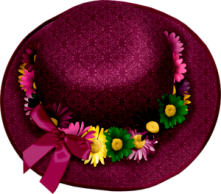 «Чудесная шляпка»Сценарий празника ко Дню МатериЦель: поздравить  мам и бабушек с Днем Матери.Обязательное условие: все участники праздника  и дети, и гости, и ведущие присутствуют в шляпах и шляпках. (Всем гостям, которые приходят без шляп, вручают шляпы и шляпки ведущие перед праздником).Необходимо подготовить: шляпы и шляки, две гимнастические палки, костюм Незнайки, два воздушных шара, костюмы для танг, два стола, 2 скатерти, видеопроектор, фильм про мам, подарки детей – шляпки – игольницы.Ход праздника:Дети под 1.«Осенний вальс» проходят в зал, танцуют, затем мальчики провожают девочек на места.Ведущая: Здравствуйте гости, ребята. Я приветствую всех Вас на балу шляп, который посвящен Дню Матери! Ребята, посмотрите какие особено красивые сегодня ваши мамы и бабушки Я восхищена вашими нарядами, а особенно вашими потрясающими шляпами и шляпками. Такого великолепия и разнообразия нет даже в моем шляпном королевстве. Все это так чудесно! И сегодня в такой чудесный праздник я предлагаю мальчикам поздравить мам красивыми стихами.Алеша П..День сегодня не простой,Это праздник милых мам.В час осенний, золотойИх поздравить нужно нам.Егор кур.Мы вас приветствуем, друзья. 
Сегодня в этом зале. Мы счастливы, что в это день, 
Все мамы вместе с нами!Коля День матери по всей странеСегодня отмечают.Одно на свете ясно мне –Я маму обожаю.Артем .К  Отгадайте, почему
Улыбаюсь я,
Потому что рядышком
Мамочка моя.
Ваня Ф..Отгадайте, почему,
Мне всегда тепло,
Потому что мамочка-
Солнышко мое!Семен .Я маме своей помогаю:
В песочнице суп я сварю,
Я в луже кота постираю…
Как, мама, тебя я люблю!
Влад С.А я на обоях в прихожей
Мамули рисую портрет,
Братишка мне тоже поможет…
Мамуля, похож или нет?!
Матвей.А я ей подарок готовлю
— На папином новом авто
Царапаю: «Маме — с любовью!
Тебя не заменит никто!»
Витя .Я мамины туфли помою,
Кораблики в ванной пущу.
И мама придет, и увидит,
Что я ее очень люблю!
Егор куз Не будем мы спорить напрасно,
Мы мамочкам скажем своим,
Что дети их просто прекрасны…Ведь мы никогда не шалим!Андрей  Мы вас от души поздравляя, Сегодня  признаемся вам:Без вас своей жизни мы не представляем, Нет  детского счастья без мам!Артем Г.  ребенок:
Мы готовились не даром
Песни петь и танцевать
Чтобы мамочке в подарок
Все, что знаем, показать!

РОМА  ребенок:
Мы споем вам и станцуем,
И стихи прочтем сейчас
Потому что очень-очень
Очень сильно любим вас!Королева шляп: Вы наверное и песни про маму приготовили?2. Поем песню «Мамочка милая, мамочка добрая я о тебе пою»Королева шляп. Я думаю что и такие красивые и нарядные девочки  тоже приготовили стихи для мам. Вероника А. Сегодня праздник не простой, 
                     Светлый, ласковый такой – 
                     Он летит по всей планете, 
                     Поздравляют мам их дети! Вика. Заглянул сегодня праздник в каждый дом,Потому, что бродит осень за окном.Заглянул осенний праздник в детский сад,Чтоб порадовать и взрослых и ребятДана Кто на свете всех милееИ теплом своим согреет,Любит больше, чем себяЭто мамочка моя.Капиталина Лучшая мама, нежная мама, 
Нет роднее и ближе тебя. 
С праздником тёплым и самым главным, 
С днём матери я поздравляю тебя ! Катя Б..Утро начинается, мама просыпается.
И улыбкой маминой утро наполняется.
Тёплыми ладонями мама вас согреет,
Добрыми словами пусть печаль развеет.Вероника К. 12 Знаешь, мама, день обычныйБез тебя нам не прожить!Слово мама так привычноС первых дней нам говорить!Катя С.13.Мы знаем, как вы устаете!С утра до вечера – дела.Нет равных вам в любой работе,А дома нет без вас тепла!Таисия5 Маму очень я люблю,Ей привет горячий шлю,Но не только ей однойИ бабуленьке родной.Лера Ч.. Мечтаем мы с Полиной:
    Скорей бы подрасти нам!
    И всё, что носят мамы,
   Пришлось бы впору нам. Арина. Кто открыл мне этот мир,Не жалея своих сил?И всегда оберегала?Лучшая на свете мама.Полина . Чтоб сегодня вы все улыбались –Ребята для вас постарались.Поздравления наши примите,Выступленье наше  смотрите Ксюша Мамы шляпки все надели.Расцвели, похорошели.Будем мы их удивлять:Песни петь и танцевать.Лаура Мы мам наших добрых улыбки 
                     В огромный букет соберём.
                    Для вас, дорогие, любимые, 
                    Мы песню сегодня поём.3. Песня: «Мама, мама, милая, добрая мама»Ведущая  Но мне кажется, кто- то к нам идет4. Под музыку входит Незнайка.Незнайка: Привет, друзья! От всех коротышек Солнечного города
вам большущий привет. Ведущая  Здравствуй, Незнайка.Незнайка Я узнал, что сегодня здесь все будут в шляпах на празднике, а кому как не мне в такой красивой шляпе прийти. Я очень люблю всякие праздники и веселье.  А кстати, что у вас тут за праздник?Дети: День матери.Незнайка: И что на таких праздниках обычно делают?Ведущая Дети песни поют мамам, стихи читают, играют, танцуют.Незнайка: Я бы тоже песню про маму послушал. У нас в Солнечном городе про мам песни не поют.Ведущая А мы тебе Незнайка покажем песню – танец«Прыг – скок – перепрыгнем лужицу»(Девочки: Ева, Вероника К., Лера, Ксюша, Катя С., Таисия, Капиталина,Арина выходят из зала и переодеваются)5. Песня – танец «Прыг – скок – перепрыгнем лужицу»Незнайка Очень хорошая песенка. А мне  говорили, что у вас мальчики, настоящие джентельмены и они очень здорово танцевать умеют...Королева шляп. Незнайка, наши мальчики замечательно танцуют, ты сейчас в этом убедишься.6.Танец джентельменов.Поют песню «Королева Шляп: Милые мои друзья, сегодня я вас собрала неслучайно. Как говорится: "Все дело в шляпе".Раз вы так любите шляпы я предлагаю вам с ними поиграть. Незнайка.
Начнем состязание.
Зрители, активнее болейте,
Но успокоительных не пейте.
Башню построим сейчас мы из шляп.
Придется вам класс показать – 
На голове башню из шляп удержать.
(вызываются 4 участника, два ребёнка надевают шляпы на голову своим друзьям)
7. Игра «Построй башню из шляп»
Незнайка: Шляпу можно не только на голове носить, но еще в ней и шарик носить.8  Игра – эстафета:  «Пронеси шарик» встают парами, в шляпе воздушный шарик, надо его пронести до конца паласа, обежать цветочек и вернувшись передать слудующей паре.
Незнайка. А у вас только мальчики умеют танцевать?Ведущая Что-ты, Незнайка, у нас и девочки очень хорошо танцуют.9. Танец с цветными платочками.(Девочки идут переодеваться)Незнайка Ах, какие у вас красивые мамы. А они тоже умеют играть?Ведущая. Давай проверим.Незнайка читает загадки про шляпы.Дочка маме говорит: «Солнышко глаза слепит». 
И купила дочке мама Симпатичную... (Панаму.)
Говорила мама дочке: «Будешь ты гулять в платочке».
Но сказала Даша: «Нет! 
Лучше дайте мне...» (Берет.)
Ветер сильный налетел, Папа ахнуть не успел. 
Почему расстроен папа? У него слетела... (Шляпа.) 
На стене висит портрет, Это мой любимый дед.
На нем белая рубаха, А на голове... (Папаха.)
Буратино — шалунишка Из известной детской книжки 
Почудачить был мастак И носил всегда... (Колпак.) 
На работу Ян спешит, У него спортивный вид: Носит он всегда футболку, Козырьком назад... (Бейсболку.) 
Очень любим мы гулять, В игры разные играть. 
Поглядите-ка на Пашку! Как ему Идет... (Фуражка.)
Я нашла фотоальбом, Речка там на фото, дом, Пионеры сидят в лодке,
На головах у них... (Пилотки.)
А сосед наш — чемпион, Мотоцикл гоняет он.
Чтобы не было проблем, Надевает он свой... (Шлем.) 
Врач возьмет халат и грелку, 
Повар — ложку и тарелку,
Педагог — мел и указку, 
А пожарный — шланг и... (Каску.) 
В цирк сводила меня мама, 
Там веселая программа. 
На голове уселась крепко
У клоуна большая... (Кепка.)
Ветер тучи разогнал,
Кате косы растрепал. 
Повязала Катеринка Вмиг на голову... (Косынку.) 
Незнайка Ах, какие мамы у вас умные, а какие красивые. Ребята, а давайте наши мамы покажут нам показ модных шляпок. Хотите. 10. Показ модных шляпок.Ведущая  Все в шляпках были хороши,Я говорю вам от души,Все было чудесно и красиво,Мы скажем мамам всем спасибо!11. Игра «Перенеси шляпу»
(шляпа повешена на длинную палку, нужно её перенестМного здесь было шляпок разных,Таких забавных и прекрасных,Ведущая. Мамочки, а мы вам приготовили еще и нескоько сюрпризов.Кино про мам.Танец «Танго»ЕВА . Мы очень долго совещались,Что своим мамам подарить?Ведь в нашем 21 векеТак трудно чем-то удивить.Песня «Пускай узнает ветер» Дети вручают подарки.Фотографируются на память